Схема расположения земельного участка с кадастровым номером 37:03:010804:65, площадью 30000 кв.м., с видом разрешенного использования – для ведения личного подсобного хозяйства, расположенного по адресу: Ивановская область, Гаврилово-Посадский  район, д.Лбово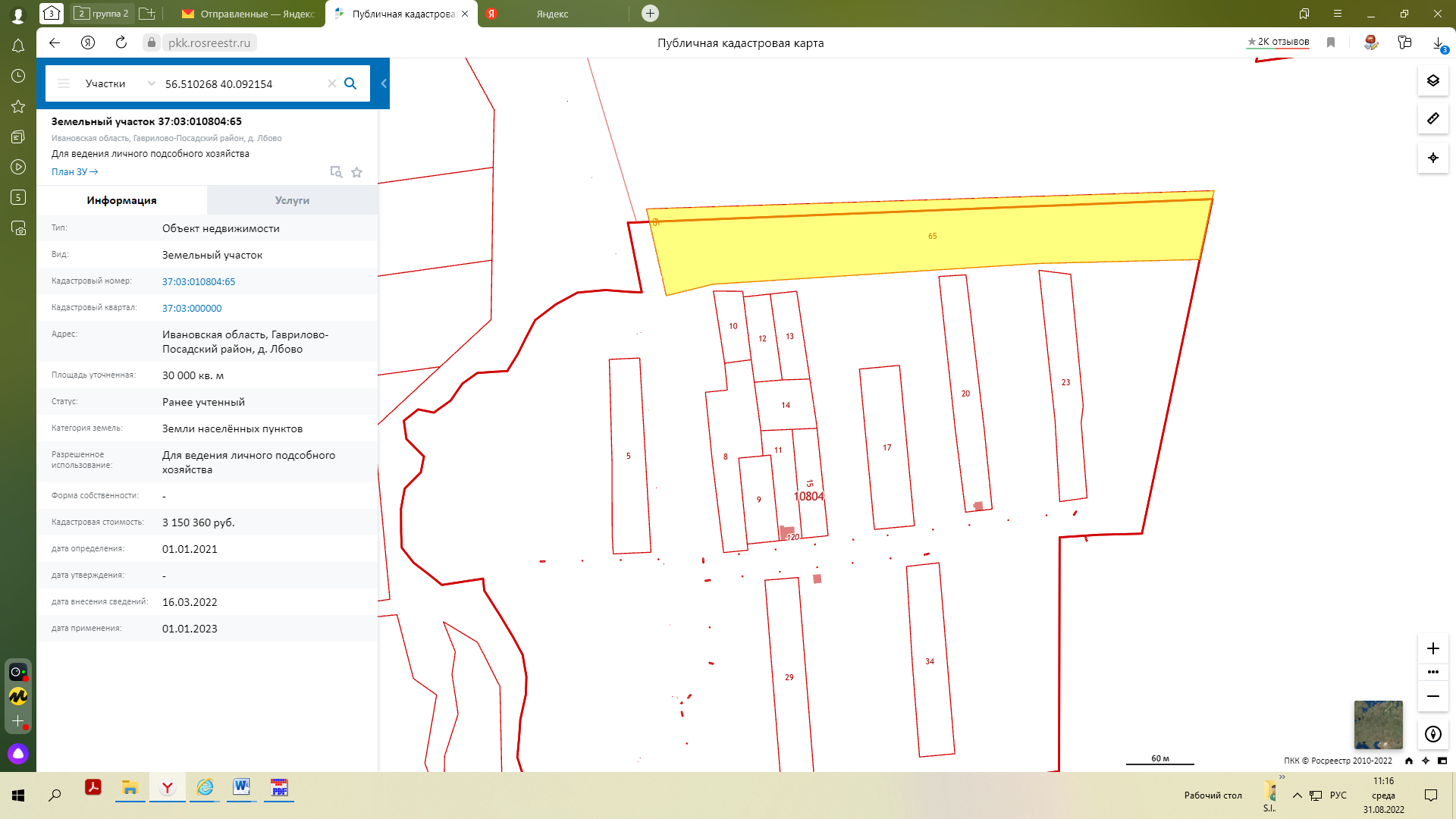 